MODELO ANTEPROJETO DE DISSERTAÇÃO (ANEXO 6)FORMULÁRIO PARA APRESENTAÇÃO DA PROPOSTA DE ANTEPROJETO DE DISSERTAÇÃO__________________________________Assinatura do Aluno(a)SERVIÇO PÚBLICO FEDERALUNIVERSIDADE FEDERAL DO PARÁINSTITUTO DE TECNOLOGIAPROGRAMA DE PÓS-GRADUAÇÃO EM CIÊNCIA E TECNOLOGIA DE ALIMENTOSTÍTULO PROVISÓRIO:NOME DO(S) ORIENTADOR (ES):NOME DO ALUNO:LINHA DE PESQUISA:PROJETO(S) AO QUAL ESTÁ VINCULADO:SUPORTE FINANCEIRO:OBJETIVOS:RESUMO: (máximo 1 página)INTRODUÇÃO/JUSTIFICATIVA/RELEVÂNCIA DA PROPOSTA: (máximo 4 páginas)METODOLOGIA/ATIVIDADES PROPOSTAS: (máximo 4 páginas)CRONOGRAMA DE EXECUÇÃO: (em meses) 24 meses.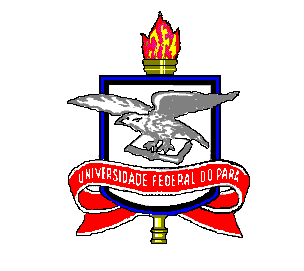 